Beurteilungsvorschlag: Produktorientierte Beurteilung zu Aufgabe 3.2.3Beurteilungsraster zum GesuchEin Gesuch für E-Bike-Führerausweis ab 12 Jahren stellen 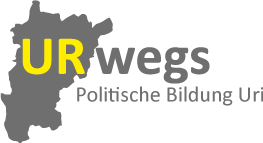 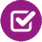 Rechte wahrnehmenEin Gesuch für Führerausweis ab 12 Jahren stellenRechte wahrnehmenEin Gesuch für Führerausweis ab 12 Jahren stellenBeurteilungskriterien (werden vorgängig von der Lehrperson erklärt)sehr gut (3 Pkt.)gut (2 Pkt.)genügend (1 Pkt.)ungenügend (0 Pkt.)Inhaltliche Vollständigkeit: Werden alle fünf Inhaltspunkte angesprochen?Inhaltliche Richtigkeit: Entsprechen die genannten Punkte den vorgegebenen Anforderungen?Beilage Schulweg: ist die Karte zum Schulweg klar und verständlich?Beilagen vorhanden: Sind die notwendigen Beilagen erwähnt und angefügt? Gestaltung: Sind die Gestaltungsrichtlinien eingehalten (Abstände, Elemente)?Sprache Grammatik, Orthografie und Stil: Ist der Brief sprachlich korrekt? Ist adressatengerecht formuliert? Ist das Anliegen verständlich?BemerkungenInhaltliche Vollständigkeit: Werden alle fünf Inhaltspunkte angesprochen?Inhaltliche Richtigkeit: Entsprechen die genannten Punkte den vorgegebenen Anforderungen?Beilagen: Sind die notwendigen Beilagen erwähnt und angefügt?Gestaltung: Sind die Gestaltungsrichtlinien eingehalten (Abstände, Schriftgrösse)e Grammatik, Orthografie und Stil: Ist der Brief sprachlich korrekt verfasst? Sind die Sätze adressatengerecht formuliert? Wird das Anliegen verstanden?BemerkungenInhaltliche Vollständigkeit: Werden alle fünf Inhaltspunkte angesprochen?Inhaltliche Richtigkeit: Entsprechen die genannten Punkte den vorgegebenen Anforderungen?Beilagen: Sind die notwendigen Beilagen erwähnt und angefügt?Gestaltung: Sind die Gestaltungsrichtlinien eingehalten (Abstände, Schriftgrösse)e Grammatik, Orthografie und Stil: Ist der Brief sprachlich korrekt verfasst? Sind die Sätze adressatengerecht formuliert? Wird das Anliegen verstanden?BemerkungenInhaltliche Vollständigkeit: Werden alle fünf Inhaltspunkte angesprochen?Inhaltliche Richtigkeit: Entsprechen die genannten Punkte den vorgegebenen Anforderungen?Beilagen: Sind die notwendigen Beilagen erwähnt und angefügt?Gestaltung: Sind die Gestaltungsrichtlinien eingehalten (Abstände, Schriftgrösse)e Grammatik, Orthografie und Stil: Ist der Brief sprachlich korrekt verfasst? Sind die Sätze adressatengerecht formuliert? Wird das Anliegen verstanden?BemerkungenInhaltliche Vollständigkeit: Werden alle fünf Inhaltspunkte angesprochen?Inhaltliche Richtigkeit: Entsprechen die genannten Punkte den vorgegebenen Anforderungen?Beilagen: Sind die notwendigen Beilagen erwähnt und angefügt?Gestaltung: Sind die Gestaltungsrichtlinien eingehalten (Abstände, Schriftgrösse)e Grammatik, Orthografie und Stil: Ist der Brief sprachlich korrekt verfasst? Sind die Sätze adressatengerecht formuliert? Wird das Anliegen verstanden?BemerkungenInhaltliche Vollständigkeit: Werden alle fünf Inhaltspunkte angesprochen?Inhaltliche Richtigkeit: Entsprechen die genannten Punkte den vorgegebenen Anforderungen?Beilagen: Sind die notwendigen Beilagen erwähnt und angefügt?Gestaltung: Sind die Gestaltungsrichtlinien eingehalten (Abstände, Schriftgrösse)e Grammatik, Orthografie und Stil: Ist der Brief sprachlich korrekt verfasst? Sind die Sätze adressatengerecht formuliert? Wird das Anliegen verstanden?